Formular za prijavu na takmičenje u besedništvu※ 아래 주제를 한국어로 쓰세요. (분량: 1분 이상 5분 이내) Na sledeću temu napišite tekst na korejskom jeziku (Dužina teksta: od 1 do 5 minuta) 주제 : 1. 나만 몰랐던 한국문화  2. 내가 좋아하는 한국어를 소개합니다.Teme: 1. Korejska kultura o kojom samo ja nisam znao/znala    ili 2. Predstavljam Vam svoj omiljeni korejski jezik.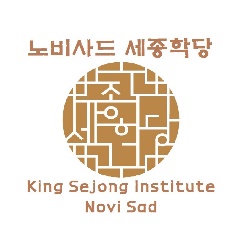 노비사드 세종학당King Seđong Institutu Novom Sadu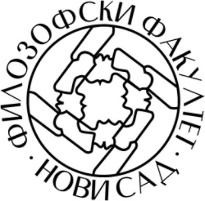 이름(Ime I prezime)영어 (Engleski)사진( 반드시 첨부)Fotografija(Obavezno)사진( 반드시 첨부)Fotografija(Obavezno)이름(Ime I prezime)한국어 (Korejski)사진( 반드시 첨부)Fotografija(Obavezno)사진( 반드시 첨부)Fotografija(Obavezno)성별 (Pol)□ 남자 (M)            □ 여자 (Ž)사진( 반드시 첨부)Fotografija(Obavezno)사진( 반드시 첨부)Fotografija(Obavezno)생년월일 (Datum rođenja)  사진( 반드시 첨부)Fotografija(Obavezno)사진( 반드시 첨부)Fotografija(Obavezno)나이(Broj godina)사진( 반드시 첨부)Fotografija(Obavezno)사진( 반드시 첨부)Fotografija(Obavezno)연락처(Kontakt informacije)전화번호 (Mobilni telefon)                (Fiksni telefon) 전화번호 (Mobilni telefon)                (Fiksni telefon) 전화번호 (Mobilni telefon)                (Fiksni telefon) 연락처(Kontakt informacije)집주소(Adresa stanovanja, naziv ulice, br. ime grada i poštanski broj))Svim učesnicima na takmičenju u besedništvu pošaljemo poklon Instituta King Seđong. Molimo Vas da napišite detaljnu Vašu adresu za primanje poklona.집주소(Adresa stanovanja, naziv ulice, br. ime grada i poštanski broj))Svim učesnicima na takmičenju u besedništvu pošaljemo poklon Instituta King Seđong. Molimo Vas da napišite detaljnu Vašu adresu za primanje poklona.집주소(Adresa stanovanja, naziv ulice, br. ime grada i poštanski broj))Svim učesnicima na takmičenju u besedništvu pošaljemo poklon Instituta King Seđong. Molimo Vas da napišite detaljnu Vašu adresu za primanje poklona.연락처(Kontakt informacije)이메일주소 (Imejl adresa) 이메일주소 (Imejl adresa) 이메일주소 (Imejl adresa) 직업 (Zanimanje)ex) 학교이름/전공 (primer: Ime škole/predmet)ex) 학교이름/전공 (primer: Ime škole/predmet)ex) 학교이름/전공 (primer: Ime škole/predmet)말하기 주제(Tema govora)만약 당신이 세종학당 수강생이라면 수학기간(총 O개월) Period učenja korejskog na institutu King Seđong ukoliko ste polaznik (broj meseci)만약 당신이 세종학당 수강생이라면 수학기간(총 O개월) Period učenja korejskog na institutu King Seđong ukoliko ste polaznik (broj meseci)만약 당신이 세종학당 수강생이라면 수학기간(총 O개월) Period učenja korejskog na institutu King Seđong ukoliko ste polaznik (broj meseci)